 Meeting Minutes December 5th, 2023 –I&RS Review Board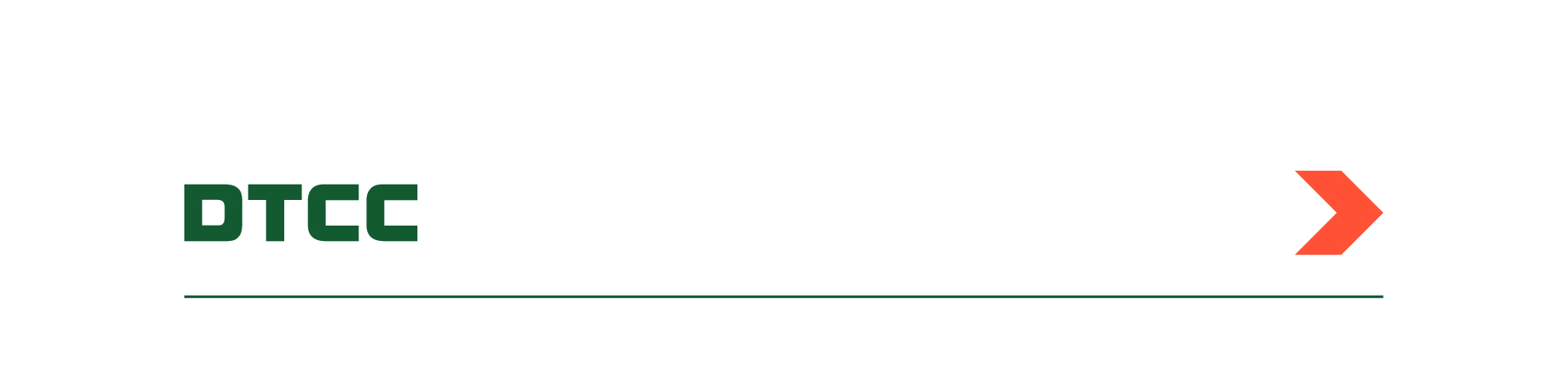 REVIEW BOARD AttendeesMeeting MinutesAnnouncements Announcements Spring 2024 Enhancement ReleasePSE – Thursday, February 15Production – Thursday, March 7, Products impacted - APP/SUB & POVThe Spring Enhancements will be migrated to PSE on Thursday, February 15th. Clients are requested to begin testing these enhancements. These enhancements are scheduled for a migration to Production on March 7th.  These enhancements will impact the APP/SUB and POV services. Changes are optional from a DTCCC perspective, but it is recommended you contact your contra-parties for their expectation on what is expected to be sent and received with these updates. Documentation is available on the I&RS website for this release.March 2024 Code List Release PSE – Friday, March 15Production – Friday, March 22Product impacted – FARA FAR code list update will be made to PSE on March 15th and to Production on March 22nd.  Documentation is available on the I&RS website for this release.Summer 2024 Enhancement ReleaseWindow Submission Closes – February 6PSE – Thursday, June 20Production – Thursday, July 11This Review Board was notified this call represented the last chance to submit a request for inclusion with the Summer 2024 release. The planned dates to migrate Summer Release updates to PSE will be June 20th and Production July 11th.   DTCC will compile the approved enhancements for the Summer Release and distribute to our clients.Producer Authorization API Message (PAR)PSE – Thursday, April 25Production – Thursday, July 11Producer Authorization remains on schedule to be delivered in 2024. The migration dates to implement Producer Authorization to PSE and begin pilot testing is April 25th. The planned date to migrate this new service to Production is July 11th. These dates are aligned with the Summer 2024 Release schedule.Decommissioning of legacy Attachments Access – Late MarchDTCC announced March 2024 will be the timeframe to decommission the Portal’s legacy Attachment Access service. All Document transmission activity (modernization of the Attachment Access legacy function) should now be submitted through the Insurance Information Exchange (IIEX) Transmission-Documentation function.POV ‘Fund’ Date versus ‘Contract Date’ Related UsageStandard Usage document has been added to the I&RS website to support the usage of related dates for fund and contract level. Settlement Processing for Insurance (STL) supports Liquidation settlementSettlement Processing for Insurance (STL) will now support Liquidation settlement as a bi-direction service. Carriers currently can send liquidation settlement from themselves to the Distributor partners for future investment. Included with the Fall 2024 Release, STL will now support a Distributor’s liquidation of their client’s brokerage account to support the funding of a full or partial inflow of settlement monies to the client’s in-force annuity at the Carrier. Today, Jackson National and National Financial Services ((NFS) support this service. DTCC is anticipating additional Carriers and Distributors will show interest in adopting the liquidation service now that it will be bi-direction.  Should you have any questions, please reach out to your Relationship Manager.DTCC PSE Region – ‘Columbus Day Processing’ Testing – File & MSD OutputMarch 4, 2024May 13, 2024A reminder DTCC will be conducting T+1 Settlement testing. On March 4th and May 13th, DTCC will covert it’s PSE environment to simulate Columbus Day processing. This will impact the creation and transmission of Money Settlement Detail (MSD) files on these special testing dates. Please plan according as the MSD file for the following I&RS settlement services:  APP/SUB, COM and STL will not be produced on these testing dates in PSE only. Enhancements to Re-Review No Submitted RequestsNew Enhancements to Review  No Submitted RequestsDiscussion ItemsReporting of negative values – POVThe Review Board discussed the usage of negative contract values reported on the POV data file. There wasn’t an agreed consensus to report negative contact values from the meeting’s attendees.   It was requested for the Review Board members to review this concept internally and report back their findings.  This concept will be reviewed again on the March Review Board call.Support and Modifications to the I&RS services for Y/N IndicatorsDTCC performed an analysis of several I&RS services which had Indicator usage of Yes (Y), No (N) and [space]. For consistency of Indicator usage, DTCC recommended to update several Indicators from various services. The analysis results were distributed to Review Board members for their internal review and impact.   On the next March Review Board call, this topic will be reviewed again to determine if the indicator updates will be implemented at part of a future release.Usage of POV Non-Assignability Indicator (item #3033)Definition:  This field is marked Y when a Non-Assignable Endorsement is selected.  This will make the contract will irrevocable, non-transferable, and non-assignable, and has no value that can be surrendered, loaned, commuted or withdrawn. N = explicit indicator that communicating non-selection.  Space = Not providing information.Carriers on the Review Board call did not recognize using this field and could not provide additional information for Use Cases. DTCC will request sample Use Cases from additional carriers and brokers who may be using this Indicator. Next Review Board Call Is Tuesday March 5th, 2024.CategorydescriptionMeeting Name:DTCC I&RS Review BoardFacilitatorJeanann SmithScribeI&RS Product Management TeamDate & Time:February 6th, 2024Location:Conference CallName GroupYolonda AustinKaren MottleyACORDKathryn StickleShubhra ChakrabortyAugustar Financial (formerly Ohio National)Nate StraumanDorothy MooreAllianzLily HolguinTroy KueterMichele ReeceGeorge JohnsonAmerican EquityDonna KavanaghStaci SwedlundAmeritasJenifer YerlyAspidaLana NelsonMeredith ReynaElizabeth HopkinsHata TursunovicAtheneHenry HendersonJames GarrisonCaitlin PilapilBank of AmericaEdna YangRick GodfreyBetanxtWeusi SharpBNY MellonKelly DinvilleMark Watermiller	BrighthouseKevin LoweBroadridgeJean RandallJanel VaillancourtCeteraChristine PhuongCitizens SecuritiesVarunraj VimalrajRaja GanesanCorebridgeAlisha RickardDanny AvalosDelaware LifeJon VolpeCory StarkJovani MunozAndrea TamanasJeanann SmithDTCCBryan HollandSuzanne Dorman	Saul HerreraEBIXJeremy HarnageJodi ReusseEdward JonesSharon Pirhala ChabotEXL ServiceVeronica RoyNate BrooksCarlos CartayaFidelity Investments Truda WodkeScott RoskillySusanne KennedyFidelity & GuarantySteve ParcelFIDxEllen LesterEd ButterflyGlobal AtlanticRodrigo DuranHexureAndrew McMorrisDenise MadigoskyiPipelineEthan PinedaNikole SouzaJacksonMelissa FosterShelly RobinsonJohn HancockCody FreymillerKaplanRichard ParisDenise BenfieldDan WilsonRachel SmithLincolnCristal ParungaoJennifer OrrLPL FinancialSarah BaraffM FinancialTeresa CelsiJohn HansonLeah PottsMass Mutual AscendJoseph WenglerMorgan StanleyClark WashburnJameson RuschKatie BircherMutual of OmahaMatt MyersNationwideMatt SullivanNew York LifeNick JellingsNational Western LifeJay GarciaPacific LifeMike McCombsHolly GullingPrincipalSteven VanzantProtectiveMike SyrettPrudentialBreanna RodriguezStacy BrodersResolution LifeRene OstreaSchwabJeff BarnettSE2/ZinniaEric OlsonSharmila GhaleyDoris Job-WixoNarayana KorukolaShannon RabeSecurianDeb HillebertSecurity BenefitMichelle PathKerry NeibergallSFG MembersHillary Grandbois-GoeckeSignal AdvisorsWendell TobiasonSpark IPSGreg GammonCarter KathiStifelChani LuSymetraDan ReissDavid FosterEleanor RosadoNancy MerrymanLeah IklovJamie PenningRosa PagetSandy RobbTransamericaCole ReuterTruStage (CUNA Mutual)Katie Byrnes-EstevesDavid KrawczykJoe NascimentoAble MahaffeyVoya / VenerableJulia HarrisUSAAApril GroverEmily PletschWells FargoVictoria TrasenteVerisk